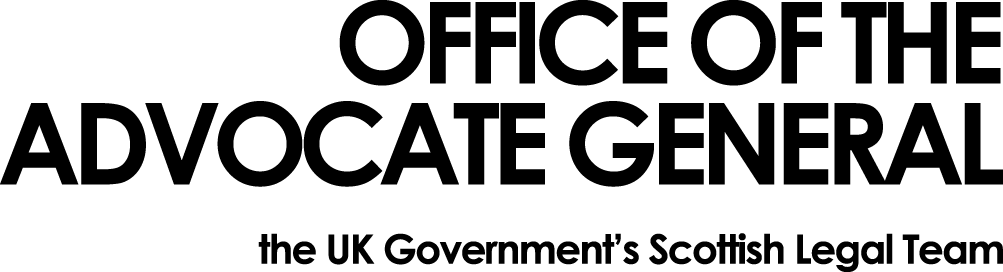 Dear REDACTEDFreedom of Information Request Thank you for your email of 23 February 2016 requesting information under the Freedom of Information Act 2000 (FOIA).  You asked for: 1.) Detail on the permitted file sharing services within use in your organisation e.g. Drop Box, Box etc.2.) Number of users/employees for each service 3.) Total annual yearly cost of each service for the last three years 2016, 2015, 2014 The Office of the Advocate General does not use any file sharing services such as Box or Drop box, therefore we have no information we can provide.You may, if dissatisfied with the treatment of your request, ask the Office of the Advocate General to conduct an internal review of its decision.  The internal review will be conducted by someone other than the person who took the initial decision.  Requests for internal review should be addressed to the Information Officer, Office the Advocate General, Victoria Quay, Edinburgh, EH6 6QQ.If following the internal review you remain dissatisfied with the treatment of your request by OAG then you may take your complaint to the Information Commissioner, whose address is Wycliffe House, Water Lane, Wilmslow, Cheshire, SK9 5AF.  Details of the complaints procedure can be found here:http://www.ico.gov.uk/complaints/freedom_of_information.aspxYours sincerelyREDACTEDREDACTEDArea G-GOAGVictoria Quay EH6 6QQDate 25.02.16